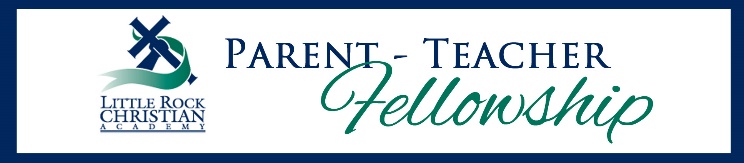 PTF Board of Directors 2023-24 – DirectoryLRCA Parent Teacher Fellowship Email:LRCA.PTF@gmail.comName:Position:Address:Email/Cell:Dennia BeardVP WH/WW1718 Vail CoveLittle Rock, AR 72210Dennia.beard.ngio@statefarm.com501-515-8600Crystal BruckerSecretary27 Valley Estates DrLittle Rock, AR 72212crystalacobb@gmail.com501-529-7078Katy CampCommunications18 Mirabel CourtLittle Rock, AR 72223katyfred@gmail.com501-539-3259Deborah EdwardsVP Elementary Elect78 Sologne CirLittle Rock, AR 72223dejohns3@gmail.com501-247-5314Carla GundermanVP Junior High Elect129 Sezanne CourtLittle Rock, AR 72223carla.gunnell@yahoo.com870-672-2466Anna HarthcockVP High School315 Ensbury DrLittle Rock, AR 72223annaharthcock@yahoo.com501-416-2623Korey JacksonTreasurer Elect18210 Simpson LaneLittle Rock, AR 72223koreyjackson5@gmail.com501-804-8859Constance JonesVP Services Elect23 Bradbury DrLittle Rock, AR 72212constancemclark@gmail.com501-743-5174Alana LeivaDevelopment78 Clervaux DrLittle Rock, AR 72223alanakay.leiva@gmail.com501-590-6578Mickie MarterTreasurer26403 Ross Hollow RdRoland, AR 72135Mickie.marter@heifer.org501-749-1505Angela MartinVP High School Elect18 Mossy Rock CoveLittle Rock, AR 72211Alhmartin@gmail.com501-773-6842Amy MorledgeVP Middle School111 Hallen CourtLittle Rock, AR 72223amywpatterson@gmail.com501-278-1625Stephanie MoorePresident19 Beau Vue CtLittle Rock, AR 72223slmoore03@gmail.com501-313-6525Stephanie MorrisVP Services215 Commentry LaneLittle Rock, AR 72223stephaniemorrisptf@gmail.com501-960-1908Megan NalleyVP Community Elect811 Wildcreek CirLittle Rock, AR 72223megannalley30@gmail.com501-840-3896Rachel RainwaterPresident Elect53 Chenal CirLittle Rock, AR 72223rainwaterlife@gmail.com501-779-0697Emily RyanDevelopment Elect20 Glenridge RdLittle Rock, AR 72227scottandemily.ryan@gmail.com501-553-1163Becca SimsCommunity17117 Valley View LoopRoland, AR 72135beccasims@me.com270-836-6493Christina SniderVP Middle School Elect1666 S. SilverthorneLittle Rock, AR 72210christinasnider001@proton.me501-281-5092Kristin St. ClairVP Elementary107 Mornay LaneLittle Rock, AR 72223kristindumont@gmail.com501-590-1825Katie SwearingenVP WH/WW Elect16 Tournay CirLittle Rock, AR 72223katieswearingen@yahoo.com501-749-8806LaJarlyn WesleySecretary Elect121 Timberland TrailMaumelle, AR 72113lajarlynwesley@yahoo.com501-269-5813Amy WilliamsVP Junior High140 Courts LaneLittle Rock, AR 72223amy.williams@littlerockchristian.com318-237-1019Becky WilsonCommunications Elect103 Beau Vue TerraceLittle Rock, AR 72223wilson.bekylynn@gmail.com870-307-3164